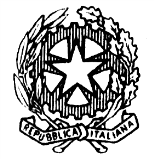 TRIBUNALE DI NOCERA INFERIORESEZIONE PENALEUDIENZA 02.12.2021 ore 09.00 e ss.Giudice: Dott. Federico NOSCHESE ORDINE DI CHIAMATA DEI PROCESSII° Fascia ore 09:00 – 09:40 (RGT n. 797-20) – RGNR n. 3813-19-Rinvio al 26.05.2022 (RGT n. 1480-21) – RGNR n. 423-21-Rinvio al 26.05.2022 (RGT n. 1478-21) – RGNR n. 833-21-Rinvio al 26.05.2022 (RGT n. 1481-21) – RGNR n. 165/2017-Rinvio al 26.05.2022 (RGT n. 1466-21) – RGNR n. 463-20-Rinvio al 17.02.2022 (RGT n. 1132-21) – RGNR n. 1213-16-Rinvio al 26.05.2022(RGT n. 2000/20) – RGNR n. 5274-16-Rinvio al 26.05.2022 (RGT n 2115-19) – RGNR n. 5583-18-Rinvio al 26.05.2022(RGT n. 682-20) – RGNR n. 10567-17-Rinvio al 26.05.2022 (RGT n. 696-20) – RGNR n. 883-19-Rinvio al 26.05.2022 (RGT n 1975-19) – RGNR n. 913-19-Rinvio al 26.05.2022II° Fascia ore 09:40 – 10:20 (RGT n 2307-17) – RGNR n. 6875-14-Rinvio al 26.05.2022 (RGT n 1651-19) – RGNR n. 884-19-Rinvio al 26.05.2022 (RGT n 2088-19) – RGNR n. 433-15-Rinvio al 26.05.2022 (RGT n. 516-20) – RGNR n. 11166-18-Rinvio al 26.05.2022 (RGT n. 556-18) – RGNR n. 1514-15-Rinvio al 26.05.2022 (RGT n. 1523-20) – RGNR n. 4273-14-Rinvio al 26.05.2022 (RGT n. 1526-20) – RGNR n. 6300-14-Rinvio al 26.05.2022 (RGT n 283-17) – RGNR n. 2873-12-Rinvio al 26.05.2022 (RGT n. 2820-19) – RGNR n. 1633-18-Rinvio al 26.05.2022 (RGT n. 2391-18) – RGNR n. 1023-18-Rinvio al 26.05.2022RGT n 1817-19) – RGNR n. 73-2017-Rinvio al 26.05.2022III° Fascia ore 10:20 – 11:30 (RGT n. 1447-19) – RGNR n. 6016-16 (RGT n. 373-18) – RGNR n. 4339-13 (RGT 2516-16) – RGNR n. 10823-15 (RGT n 1573-19) – RGNR n. 523-19 ore 11:00 (RGT n. 882-19) – RGNR n. 4443-18IV° Fascia ore 11:30 – 13:30RGT n. 631-21 – RGNR n. 5883 -17 (RGT n 1157-19) – RGNR n. 3653-16 (RGT n. 2027-20) – RGNR n. (1513-19) (RGT n.  2379-19) – RGNR n. 6086-17 ore 13.0031 bis) (RGT n. 2012-17) – RGNR n. 284-17V° Fascia ore 13:30 – 15:00 (RGT n. 2298-18) – RGNR n. 1012-18 ore 13:30  (RGT n. 2792-17) – RGNR n. 1083-16  (RGT n. 674/21) – RGNR n. 313-19 ore 14:30